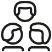 Unsere Klasse: Einfache Strichlisten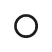 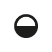 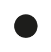 2.	GeburtsmonatLösungenUnsere Klasse: Einfache Strichlisten, KV 1Individuelle LösungenDatenKV 11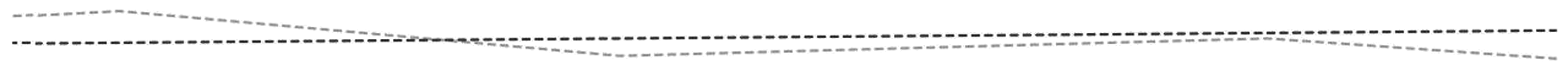 1.	Geschlecht1.	GeschlechtAnzahlMädchenJungenMonatJan.Feb.MärzAprilMaiJuniJuliAug.Sept.Okt.Nov.Dez.StrichlisteAnzahl3.	Anzahl der Geschwister3.	Anzahl der GeschwisterAnzahlnulleinszweidreimehr als drei4.	Haustiere4.	HaustiereAnzahlkeineKatzeHundKaninchenandere Haustiere5.	Wie kommen du und deine Klassenkameradinnen und Klassenkameraden in die Schule?5.	Wie kommen du und deine Klassenkameradinnen und Klassenkameraden in die Schule?Anzahlzu FußFahrradBusAutoanders6.	Was ist der Lieblingssport von dir und deinen Klassenkameradinnen und Klassenkameraden? 6.	Was ist der Lieblingssport von dir und deinen Klassenkameradinnen und Klassenkameraden? Anzahl